Hoe leer ik begrippen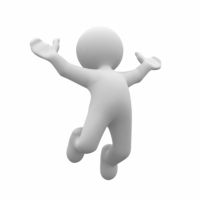 Begrippen leren is soms een ramp voor. Deze onhandige zinnetjes zijn altijd lastig in je hoofd te dreunen. Gelukkig zijn ook hier een paar handige maniertjes voor uitgevonden.Actie: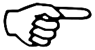 Tips om begrippen te lerenBegrippen overschrijven - Een van de makkelijkste manieren om begrippen te onthouden is het overschrijven van de begrippen met de betekenis daarbij. Het is handig om dit op een A4'tje te doen. Verdeel het A4'tje staand in tweeën, schrijf op de linkerkant het begrip op en op de rechterkant de betekenis. Zo kan je jezelf na het schrijven van de begrippen en betekenis gemakkelijk overhoren.Streepjes Methode - Ook hier weer is de streepjes methode handig. Je schrijft de begrippen onder elkaar op een los blaadje en schrijft er naast wat het betekent. Hier scherm je ook weer een antwoord of een begrip af. Ken je het begrip, dan zet je er een streepje achter.
Een variant op deze methode is. Je schrijft de begrippen op losse blaadjes. Je stopt de blaadjes met de begrippen die je kent in een bakje. De begrippen die je niet kent in een ander bakje. Elke keer als je het bakje door neemt met de begrippen die je niet kent leg je de begrippen die je wel weet in het andere bakje. Het bakje met de begrippen die je niet kent wordt steeds leger (motivatie)Blaadjes Methode - En ook hier weer, de blaadjes methode. Je schrijf het begrip wat maar niet wil blijven hangen op een blaadje. Dit blaadje plak je dan op een plaats waar je veel langs komt. Op die manier blijft het zeker "hangen".Schema - Ook hier is een schema erg handig, misschien zelfs beter dan bij de woordjes. Je schrijft het begrip met uitleg in het schema, en hangt dat ergens op waar je veel langs komt. Op die manier zie je het schema en dus ook de begrippen vaak waardoor je ze makkelijker zult herinneren.
WRST – dit is een programma op de computer die je nadat je de begrippen hebt ingevoerd overhoord. Er zijn al veel wrst bestanden op  de computer te vinden die horen bij je lesmethode. Zelf intypen is wel aan te raden om iets goed te leren.